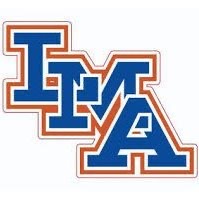 2021 Varsity VolleyballKendal Clark Kassi BeardMalorie SpiegelLindsey BarwickMadison RainwaterLaura Betts BrogdonAriana SomecheenMaddy LylesElizabeth NesbittCaroline EthridgeAbby BoldinHazel Grace CokerCheyanne Young Head Coach: Amy MarshallAssistant Coach: Baylee Elms 